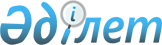 Об установлении квоты рабочих мест для трудоустройства лиц, состоящих на учете службы пробации по Мартукскому району на 2018 годПостановление акимата Мартукского района Актюбинской области от 10 апреля 2018 года № 130. Зарегистрировано Управлением юстиции Мартукского района Департамента юстиции Актюбинской области 3 мая 2018 года № 3-8-170
      В соответствии со статьей 31 Закона Республики Казахстан от 23 января 2001 года "О местном государственном управлении и самоуправлении в Республике Казахстан", статьей 18 от 5 июля 2014 года "Уголовно-исполнительного Кодекса Республики Казахстан", статьями 9, 27 Закона Республики Казахстан от 6 апреля 2016 года "О занятости населения" и приказом Министра здравоохранения и социального развития Республики Казахстан от 26 мая 2016 года № 412 "Об утверждении Правил квотирования рабочих мест для трудоустройства граждан из числа молодежи, потерявших или оставшихся до наступления совершеннолетия без попечения родителей, являющихся выпускниками организаций образования, лиц, освобожденных из мест лишения свободы, лиц, состоящих на учете службы пробации" (зарегистрированного в Реестре государственной регистрации нормативных правовых актов за № 13898) акимат района ПОСТАНОВЛЯЕТ:
      1. Установить квоту рабочих мест, для трудоустройства лиц состоящих на учете службы пробации в размере двух процентов от списочной численности работников организации независимо от организационно-правовой формы и формы собственности по Мартукскому району на 2018 год.
      2. Признать утратившим силу постановление акимата Мартукского района от 29 декабря 2016 года № 557 "Об установлении квоты рабочих мест для трудоустройства лиц, состоящих на учете службы пробации в Мартукском районе" (зарегистрированного в Реестре государственной регистрации нормативных правовых актов за № 5258, опубликованного 21 февраля 2017 года в эталонном контрольном банке нормативных правовых актов Республики Казахстан в электронном виде).
      3. Контроль за исполнением настоящего постановления возложить на заместителя акима района Тлегенова Б.
      4. Настоящее постановление вводится в действие со дня его первого официального опубликования.
					© 2012. РГП на ПХВ «Институт законодательства и правовой информации Республики Казахстан» Министерства юстиции Республики Казахстан
				
      Аким района 

Ж. Баирханов
